The Voice Inc.Cuthberthson House, Downtown, Port Moresby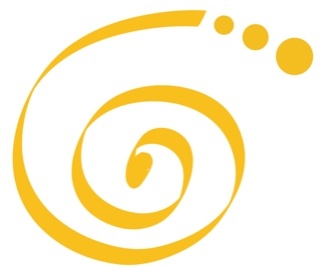 P.O. Box 224 University, WaiganiNational Capital DistrictPapua New GuineaP 326 7109         Einfo@thevoicepng.org Wwww.thevoicepng.org				Order Form				Request Form			Make all checks payable to The Voice Inc.Payments should be deposited into;Kina BankAccount Name: The Voice IncAccount Number: 13744468BSP BankAccount Name: The Voice Inc.Account Number: 7017789574If there is any book that you would like to request for, please note in the request form.ORDER NO: ORDER NO: Date:	BILL TO:BILL TO:QuantityBook TitleAmountTOTALDate:Request By:AuthorBook Title TOTALOther CommentsOrder is valid for 14 days.Include order number on check.